Publicado en Palma de Mallorca el 22/09/2021 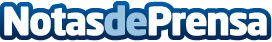 OK Mobility refuerza su apuesta por la estrategia de innovación y la tecnologíaEl grupo empresarial incorpora a Toni Oliver como Chief Technology Officer (CTO), una nueva posición en la compañíaDatos de contacto:Departamento de Comunicacion OK Mobility(+34) 971 430 590 – Nota de prensa publicada en: https://www.notasdeprensa.es/ok-mobility-refuerza-su-apuesta-por-la Categorias: Nacional Automovilismo Baleares Turismo E-Commerce Nombramientos Recursos humanos Industria Automotriz Innovación Tecnológica Actualidad Empresarial http://www.notasdeprensa.es